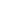 PROT.	1446/04-06								Lucca, 10-11-12/03/2020AVVISO DI PARTECIPAZIONE progetto formativo nell’ambito dei percorsi formativi nazionali  ed  internazionali,  in  presenza  e  on line,  sulle  tecnologie digitali nell’educazione #25 PNSD Didattica Innovativa in Cloud.Corso residenziale e on line per docentiL’ISI Pertini di Lucca, selezionato dal MIUR come snodo formativo PNSD gestisce il percorso formativo, residenziale e on line, sulle metodologie didattiche innovative con l’utilizzo delle nuove tecnologie nella didattica e il cooperative learning e con utilizzo del Cloud, finanziato con l’Azione #25 del Piano Nazionale Scuola Digitale.Il progetto formativo Didattica innovativa in Cloud perseguirà i seguenti obiettivi:diffusione di metodologie didattiche innovative anche con il supporto delle TICattivazione di meccanismi di apprendimento collaborativo grazie agli strumenti del Cloud Learningriorganizzazione degli spazi e degli ambienti di apprendimento trasformando e adattando gli spazi esistenti in ambienti che superano il modello tradizionale di aula. Saranno presentate le metodologie innovative del Service Learning, dell'utilizzo dei Contenuti Didattico Digitali, dell'apprendimento differenziato e del MLTV (Making Learning and Thinking Visible - Rendere Visibili Pensiero e Apprendimento Thinks) con l'utilizzo del cloud e del BYOD.Il percorso di formazione è blended e sarà così strutturato:in 3 giorni in presenza  (10 - 11 e 12 marzo) per un totale di 20 ore; 10 ore sul campo;20 ore on-line.Per quanto riguarda la formazione in presenza la prima giornata verrà svolta in plenaria; nella prime ore sarà presentato il percorso formativo e il pomeriggio proseguirà con testimonianze e approfondimenti di tipo tematico legati ai concetti cardine dell’innovazione SPAZIO, TEMPO e DIDATTICA Nella giornata successiva saranno organizzati 5 workshop paralleli con altrettanti tavoli per un face to face sulle 4 metodologie didattiche presentate in plenaria e sulle piattaforme digitali da utilizzare in cloud (1 workshop). Ogni 90 minuti i corsisti si sposteranno a rotazione nelle 5 stanze per seguire tutti e 5 gli workshop. La terza giornata sarà suddivisa in 2 parti di 3 ore ciascuna; nelle prime 3 ore i corsisti, divisi in 5 gruppi per area disciplinare, progetteranno un’attività didattica su un tema assegnato, mettendo in situazione le metodologie approfondite nella giornata precedente nei vari workshop che poi esporranno nelle successive 3 ore in plenaria. Le 20 ore on line saranno svolte su piattaforma cloud dove verrà messo a disposizione il materiale formativo delle giornate in presenza e si potranno ulteriormente sviluppare le competenze per la gestione del cloud. I corsisti dovranno: progettare un’UDA per una loro classe, anche relativa al Service Learning, tenendo presente i seguenti vincoli: utilizzo CDD, applicazione dell’apprendimento differenziato e di almeno un protocollo di MLTV (10 ore on line) sperimentare l’UDA progettata (10 ore sul campo)  documentare la sperimentazione dell’UDA in classe come previsto dai protocolli MLTV scelti allegando i CDD prodotti (10 ore on line).Le ore in presenza del 10 11 e 12 marzo si svolgeranno presso il Complesso di San Micheletto, via San Micheletto 3, Lucca. OGNI PARTECIPANTE DOVRA' PORTARE IL PROPRIO DEVICE TABLE, PCCOME PARTECIPARELa formazione è rivolta a 50 docenti della scuola secondaria secondo grado. Ogni docente entro il 29/02/2020 dovrà presentare la propria candidatura attraverso il seguente link: https://forms.gle/zkcm449A55eE8Cs98Le domande presentate saranno selezionate sulla base dell’ordine cronologico di arrivo (si consiglia quindi di non attendere gli ultimi giorni per iscriversi). I docenti collocati oltre la posizione 50 saranno messi in lista d’attesa.VITTO E PERNOTTAMENTOIl pernottamento dei giorni 10 e 11 marzo sarà a carico della scuola organizzatrice ISI PERTINI che si occuperà della sistemazione alberghiera.Per quanto riguarda il vitto i pranzi saranno organizzati sotto forma di catering, mentre per le cene i corsisti provvederanno in maniera autonoma e saranno in seguito rimborsati previa consegna, nella giornata del 12 marzo, dei giustificativi di spesa originali.Gli iscritti NON devono provvedere in maniera autonoma alle prenotazioni alberghiere.Verranno successivamente comunicate via mail le informazione per raggiungere la destinazione dell'Hotel riservato. LE SPESE DI VIAGGIO E ALTRE SPESE AL DI FUORI DI QUELLE SOPRA ELENCATE NON SARANNO RIMBORSATE DALL’ISI PERTINI E SARANNO A CARICO DEL DOCENTE O DELL’ISTITUTO DI APPARTENENZA.Link al programma https://drive.google.com/open?id=1rI3GEwzFIP-rQy8MUBEj5iVQRSVOfEZaI docenti partecipanti devono aver acquisito l’autorizzazione del proprio DirigenteScolastico alla frequenza del corso.Gli ammessi alla frequenza, individuati sulla base dell'ordine cronologico di invio della domanda, riceveranno apposita comunicazione con tutte le relative indicazioni logistiche, il programma dettagliato delle attività e le istruzioni per l’iscrizione alla piattaforma SOFIA. Per    informazioni    è    possibile    rivolgersi    al    seguente    indirizzo    mail    dedicato: didatticaincloud@isipertinilucca.edu.itIL DIRIGENTE SCOLASTICOISI SANDRO PERTINI LUCCAProf.ssa Daniela Venturi